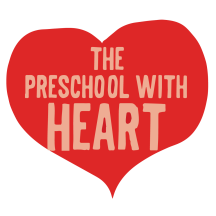 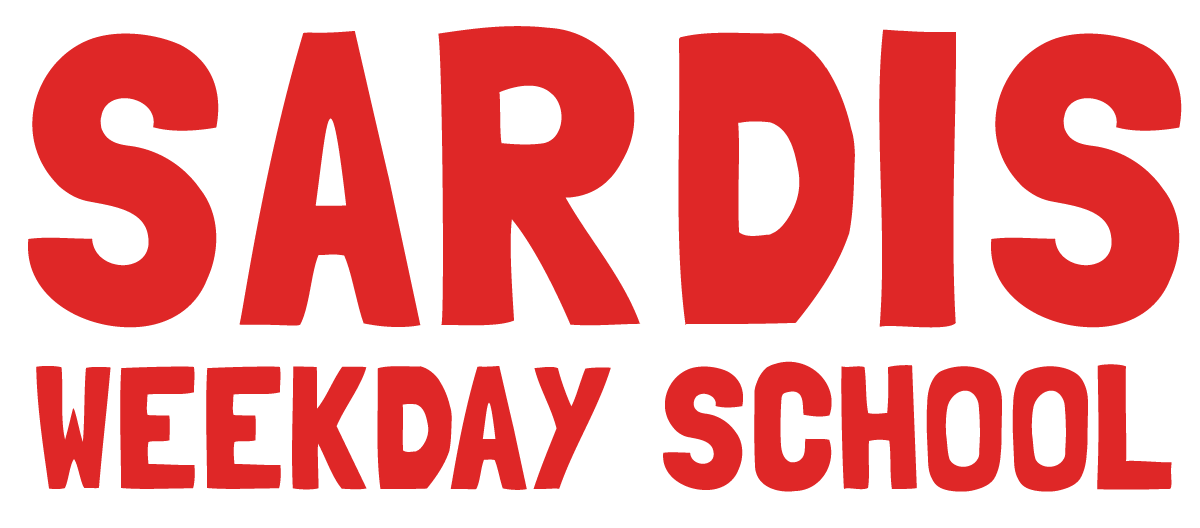      Summer Camp     Daily Schedule 9:00-9:30      Drop off & Morning Work9:30- 10:00   Circle Time 10:00-11:00	 Center Time  11:00-11:30 Lunch 11:30-12:00 Recess 12:00-12:15 Story Time 12:15-12:45 Cont’d Center Time12:45-12:55 Closing prayer/Pack up/Dismissal1:00-Student dismissal *lunch and recess times may vary by class, but will not go    past the 11:00-12:00 time frame